Поздравляем юбиляров октября 2021 года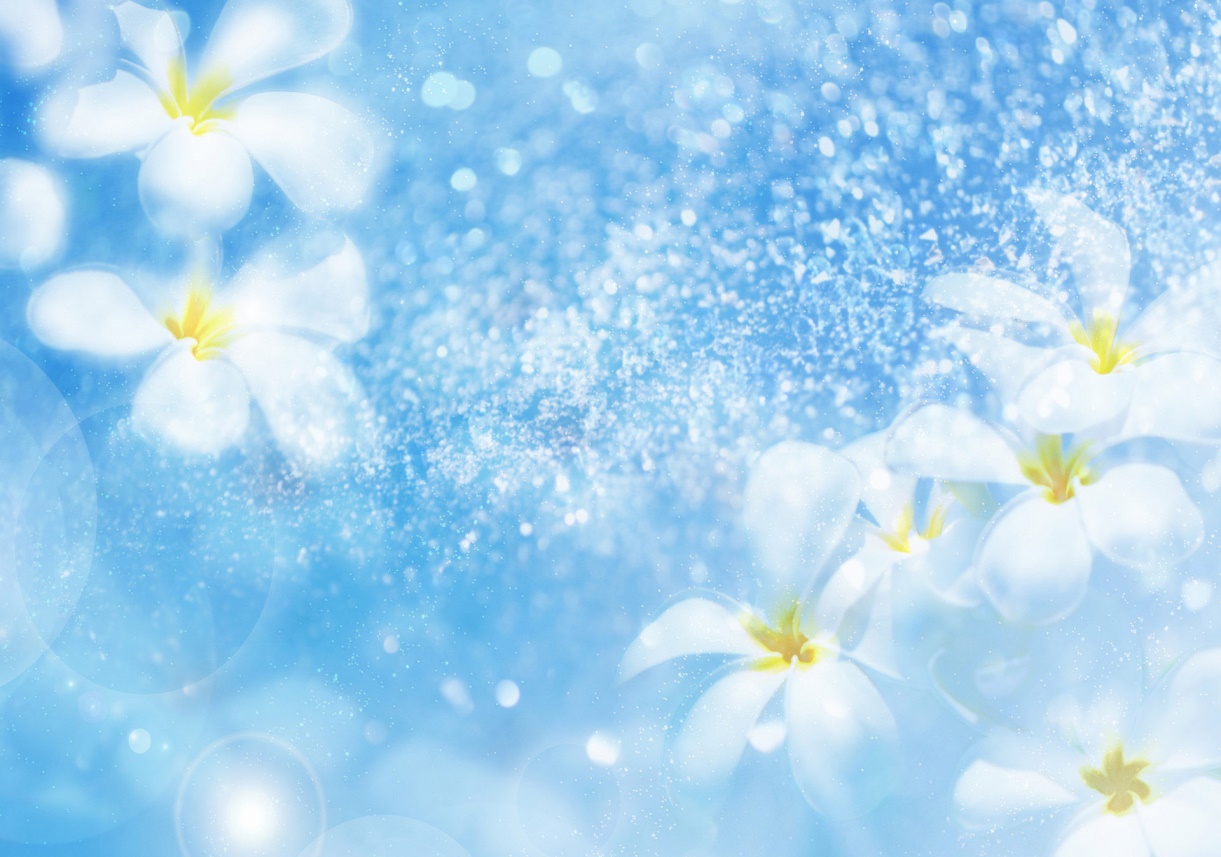 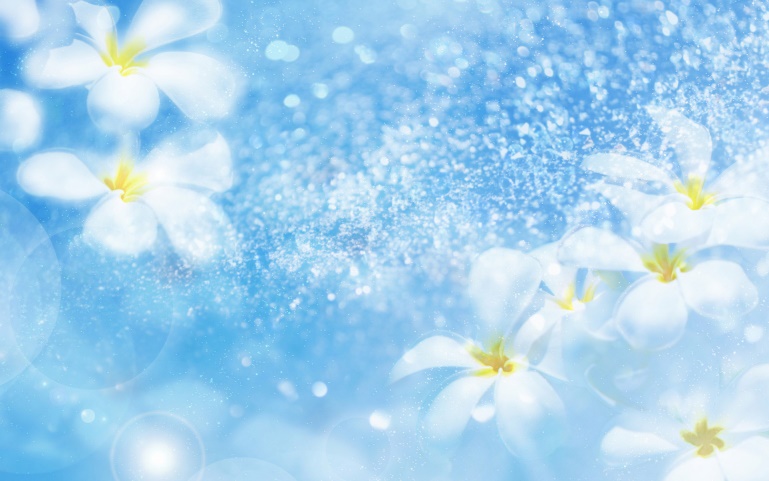 муниципального округа Северный70 ЛЕТАГАПОВА ВАЛЕНТИНА АЛЕКСЕЕВНААЛИЕВА НАТАЛИЯ ВАСИЛЬЕВНААНДРЕЕВА ТАМАРА ГРИГОРЬЕВНААНТОНОВ БРОНИСЛАВ СЕРГЕЕВИЧБАБУШКИНА ИРИНА ГЕОРГИЕВНАБАСКОВА ЕЛЕНА СЕРГЕЕВНАВАСИЛЬЕВА СВЕТЛАНА АЛЕКСАНДРОВНАЕФРЕМОВ ВЛАДИМИР АЛЕКСАНДРОВИЧИВАНОВА ВАЛЕНТИНА ИВАНОВНАИЗМАЙЛОВА ГАЛИНА АЛЕКСЕЕВНАКАЛАШНИКОВА ЛЮДМИЛА АЛЕКСАНДРОВНАКЛЕОНОВА ВАЛЕНТИНА АНАТОЛЬЕВНАКОЖЕНКОВА ЕЛЕНА ВАСИЛЬЕВНАКОЗЫРЕВА НИНА АЛЕКСАНДРОВНАКОЛБАНЦЕВ ВАЛЕРИЙ АЛЕКСАНДРОВИЧКОЛОМИЕЦ ВАЛЕНТИН ВАСИЛЬЕВИЧКОНЕНКОВ ГЕННАДИЙ СЕМЕНОВИЧКОНОВАЛОВ ВИКТОР АРСЕНЬЕВИЧКОСТИНА ЕКАТЕРИНА ВАСИЛЬЕВНАКОСТУСЕВ СЕРГЕЙ ЮРЬЕВИЧКОТОВА ГАЛИНА ГРИГОРЬЕВНАКРАПИНСКАЯ ГАЛИНА РОМАНОВНАКРАСИКОВА ВАЛЕНТИНА АЛЕКСЕЕВНАКУДРЯШОВ АЛЕКСАНДР ВИКТОРОВИЧКУЛИКОВА НИНА КОНСТАНТИНОВНАЛАРИОНОВ МИХАИЛ ВАСИЛЬЕВИЧМИЛЯВСКАЯ ЛЮБОВЬ АЛЕКСАНДРОВНАНЕМТИНОВА ЛЮДМИЛА ВАДИМОВНАНИКИТИНА ИРИНА ФЕДОРОВНАПАВЛОВА ВЕРА СЕРГЕЕВНАПАВЛОВА СВЕТЛАНА ЮРЬЕВНАПЕТРОВА АННА ВЛАДИМИРОВНАРАЧЕНОК ВЕРА ГРИГОРЬЕВНАРИЗАЕВА МАВЖУДА ДЖУМАЕВНАРОМАНОВА НАТАЛЬЯ АЛЕКСАНДРОВНАСИЗОВА МИРОСЛАВА МАРЬЯНОВНАСОКОЛОВА НАТАЛЬЯ СТЕПАНОВНАСОЛОВЬЕВА ИННА ВЛАДИМИРОВНАСОЛОДУХИН МИХАИЛ МИХАЙЛОВИЧТАРАСОВА АЛЛА ВЛАДИСЛАВОВНАТКАЧЕВА ТАТЬЯНА ДМИТРИЕВНАТУМАКОВА НАТАЛЬЯ ИВАНОВНАФИЛИНА ЕКАТЕРИНА ВАСИЛЬЕВНАХЕЙНМАН ИЛЬЯ АБРАМОВИЧШАХУРИН СЕРГЕЙ КОНСТАНТИНОВИЧЯКОВЛЕВ ОЛЕГ ПЕТРОВИЧЯКОВЛЕВА ИРИНА ПЕТРОВНА75 ЛЕТАНИСИМОВА ГАЛИНА ИВАНОВНАБИЧУРИНА МАРИЯ ИВАНОВНАБОГДАНОВА НАДЕЖДА ИВАНОВНАБОЛЬШАКОВА ЛЮДМИЛА ФЕДОРОВНАВАЛОВА ТАИСИЯ ЕГОРОВНАВАСИЛЬЕВА РАИСА АЛЕКСЕЕВНАВАСИЛЬКОВА ЗОЯ АЛЕКСАНДРОВНАВЕЛИЧКО НИНА МИХАЙЛОВНАГАВРИЛЮК ИРИНА НИКОЛАЕВНАГАНЬШИНА ГАЛИНА МАКСИМОВНАГЕНУСОВА АГНЕССА ПАВЛОВНАГОРЬКОВСКАЯ ОЛЬГА ИГНАТОВНАГРАНКИНА МАРИЯ ВАСИЛЬЕВНАЕЛИНА ТАТЬЯНА ГРИГОРЬЕВНАЕРШОВ ЮРИЙ АЛЕКСАНДРОВИЧЖУКОВА РОККИЯ ЗАХАРОВА ГАЛИНА КАРПОВНАИЛЬИНА НИНА АЛЕКСЕЕВНАКЛАУЧ ВАЛЕНТИНА СТАНИСЛАВОВНАКОРОЛЕВА ВАЛЕНТИНА ПАНТЕЛЕЕВНАКРЫЛОВ ВЛАДИМИР ВАСИЛЬЕВИЧЛАЗАРЕВА НАТАЛИЯ МИХАЙЛОВНАЛЬВОВА ЛЮДМИЛА ДМИТРИЕВНАМАКАРЕНКО ВЛАДИМИР СТЕПАНОВИЧМАКАРОВА ЕЛЕНА ДМИТРИЕВНАМАКСИМОВА ТАМАРА ГЕОРГИЕВНАМАКСИМОВА ТАТЬЯНА ПЕТРОВНАМАТИСОВА ГАЛИНА ГРИГОРЬЕВНАМИНИНА АЛЛА СЕРГЕЕВНАНЕФЕДОВА ГАЛИНА ГЕОРГИЕВНАНИКОЛАЕВА ВАЛЕНТИНА ИВАНОВНАПАВЛОВ ВЛАДИМИР НИКОЛАЕВИЧПЕТРОВА ГАЛИНА ВАСИЛЬЕВНАПЛЮЩЕВА ОЛЬГА ВЛАДИМИРОВНАПОПОВЦЕВА НИНА МИХАЙЛОВНАПУГАЧЕВА НАТАЛИЯ НИКОЛАЕВНАРОГОВА ЛИДИЯ ИВАНОВНАРЫБАС ВИТАЛИЙ НИКОЛАЕВИЧСАЛТЫКОВА ТАТЬЯНА АЛЕКСЕЕВНАСЕВАСТЕЕВ БОРИС АНДРЕЕВИЧСЕЛИВАНОВА НАТАЛЬЯ ЕВГЕНЬЕВНАСЕМЕНОВ АЛЕКСЕЙ ГАВРИИЛОВИЧСИЗОВА ГАЛИНА ПАВЛОВНАСОРОКИН АЛЕКСАНДР ВАСИЛЬЕВИЧСТРЕЛЬЦОВ ГЕРМАН КОНСТАНТИНОВИЧТКАЧЕВА АЛЕКСАНДРА ПАВЛОВНАТУЛЛА АНТОНИНА ДАВЫДОВНАФИЛЮГИНА ТАТЬЯНА НИКОЛАЕВНАФОМИЧЕВА НИНА НИКОЛАЕВНАХАРЧЕНКО НАДЕЖДА АЛЕКСЕЕВНАЧЕСНОКОВ АЛЕКСАНДР ИВАНОВИЧЧУПИНА НАДЕЖДА ГЕОРГИЕВНАШКЕКИНА ОЛЬГА ВЛАДИМИРОВНАШУЛЕПОВА ВЕРА МИХАЙЛОВНАШУМИЛОВА ГАЛИНА НИКОЛАЕВНА80 ЛЕТЕРОШЕНКО ГАЛИНА МИХАЙЛОВНАМИХАЙЛОВА ВЕРА АЛЕКСАНДРОВНАМИХАЙЛОВА ЛЮДМИЛА НИКОЛАЕВНАМОЧАЛОВА ЛЮБОВЬ СТЕПАНОВНАОСИПОВА ЛЮДМИЛА АЛЕКСЕЕВНАПЕРЕКИН ГЕННАДИЙ ВАСИЛЬЕВИЧСОЛНЦЕВА ЕКАТЕРИНА СЕРГЕЕВНАТЕОСЕВ АЛЕКСАНДР ВАСИЛЬЕВИЧХАЗОВА НИНА АЛЕКСАНДРОВНАШИШКИНА ВАЛЕНТИНА ВЛАДИМИРОВНА85 ЛЕТВАСИЛЬЕВА АЛЕКСАНДРА ПАВЛОВНАГЕРАСИМОВА ВАЛЕНТИНА МИХАЙЛОВНАГЕРЛИАНИ ЗОЯ СЕФЕРОВНАДОЛГУН НИНА МИХАЙЛОВНАКУЗНЕЦОВА АНТОНИНА ИВАНОВНАМАСЛЕНИКОВА АНАСТАСИЯ АЛЕКСЕЕВНАНИКОЛАЕВ ГЕННАДИЙ ИВАНОВИЧПАНЧЕНКО ГЕННАДИЙ ИВАНОВИЧПОНОМАРЕВА ЛЮДМИЛА ПАВЛОВНАСАЛМИНЕН ЭРО ОЙВОВИЧТРАУТМАН ВЛАДИМИР ЮРЬЕВИЧЧЕРНАЯ ФАИНА ФЕДОРОВНА90 ЛЕТВАСИНА ВАЛЕНТИНА ИОСИФОВНАГОРОХОВА ЕКАТЕРИНА СЕМЕНОВНАГРИНИНА ЕВДОКИЯ КОНСТАНТИНОВНАСЕРГЕЕВА ВАЛЕНТИНА ПЕТРОВНАСКОРОБОГАТЬКО ЕВГЕНИЯ ВАСИЛЬЕВНА